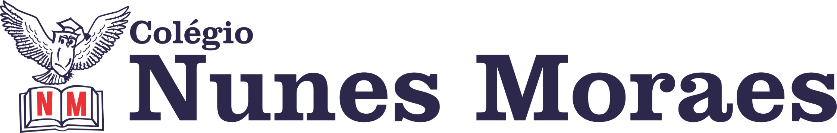  “Você faz suas escolhas, e suas escolhas fazem você.”- Steve Beckman.1ª aula: 7:20h às 8:15h – CIÊNCIAS – PROFESSORA: RAFAELLA CHAVES1º passo: Correção da atividade pós aula: SAS/Explore seus conhecimentos, página 42/43, questões 4 e 5.2º passo: Atividade de sala – Suplementar 2, página 73/74/75/77, questões 2, 3, 4, 5, 9 e 10. (OBSERVAÇÂO: a maioria das questões são objetivas).ESTAREI DISPONÍVEL NO WHATSAPP PARA TIRAR SUAS DÚVIDAS. 3º passo: Correção da atividade de sala será realizada na plataforma do google meet, o link será disponibilizado no grupo.OBSERVAÇÂO: a correção será disponibilizada no grupo para os que não conseguirem acessar a plataforma do google meet. 4º passo: Atividade pós aula:  Realizar a atividade no portal SAS (Eureka), capítulo 8.Durante a resolução dessas questões a professora R	afaella vai tirar dúvidas no WhatsApp (9.9205-7894)Faça foto das atividades que você realizou e envie para coordenação Islene (9.9150-3684)Essa atividade será pontuada para nota.2ª aula: 8:15h às 9:10h – MATEMÁTICA – PROFESSOR: DENILSON SOUSA 1° passo: Organize-se com seu material, livro de matemática, caderno, caneta, lápis e borracha.  2° passo: Acompanhe a vídeo-aula com o professor Denilson explicando sequencias numéricas, algoritmos e fluxogramas.  Assista a aula no seguinte link:https://youtu.be/HX7YGTepo5c (30 min.)3° passo: Acesse a plataforma Google Meet para um momento de ‘tira dúvidas’. O professor Denilson vai falar sobre algoritmos e fluxogramas. O link para o acesso será colocado no grupo da sala no WhatsApp na hora da aula. Obs.: o aluno que não conseguir acessar a plataforma Google meet deve seguir os próximos passos do roteiro. 4° passo: Baseado em seus conhecimentos resolva as questões: Página 36, Q.2Durante a resolução dessas questões o professor Denilson vai tirar dúvidas no WhatsApp (9.9165-2921)Faça foto das atividades que você realizou e envie para coordenação Islene (9.9150-3684)Essa atividade será pontuada para nota.

Intervalo: 9:10h às 9:45h3ª aula: 9:45h às 10:40 h – GEOGRAFIA – PROFESSOR: ALISON ALMEIDA1º passo: Envie para o professor a foto com atividade pós aula - - Página: 42 (SAS) Questão: 06 / Página: 115 (Ativ. Suplementar) Questão: 08Faça a correção. Ela será disponibilizada pelo professor no início da aula no grupo da turma2º passo: Faça a leitura da página: 44 a 46 (SAS)3º passo:  Assista a vídeo aula a seguir:https://youtu.be/U_88p0mDnpY 4º passo: Faça os exercícios: Página: 60 (SAS) Questão: 01 5º passo: Acesse ao Google Meet para tirar dúvidas e correção da atividade.Caso você não consiga acessar o Meet anote suas dúvidas e tirem com o professor na próxima aula. A correção também será disponibilizada no grupo da turma ao final da aula.Durante a resolução dessas questões o professor Alison vai tirar dúvidas no WhatsApp (9.9107-4898)Faça foto das atividades que você realizou e envie para coordenação Islene (9.9150-3684)Essa atividade será pontuada para nota.4ª aula: 10:40h às 11:35h - HISTÓRIA – PROFESSORA: ANDREÂNGELA COSTA 1º passo: Enviem as fotos com as resoluções da atividade pós-aula para o número privado da profª Andreângela.Questões da(s) página(s) 96 e 97 (q. 6 e 7) no livro ATIVIDADES SUPLEMENTARES 2º passo: Correção das questões indicadas no 1º passo. Será disponibilizada no grupo do WhatsApp da turma.3º passo: Assistir a vídeo aula. Acesse o link a seguir.https://drive.google.com/file/d/1qJ6SGXtES6ULxcJMtJQOP3v6svWsMJ2Z/view?usp=drive_web4º passo: Leitura do texto da página 51 a 54.5º passo: Responder as questões da(s) página(s) 56 (q. 1 e 2) no livro SAS. 6º passo: Correção das questões indicadas no 5º passo. Será disponibilizada no grupo do WhatsApp da turma.7º passo: Atividade a ser realizada pós-aula:Questões da(s) página(s) 56 (q.3) no livro SASQuestões da(s) página(s) 94 e 95 (q. 4) no livro ATIVIDADES SUPLEMENTARESDurante a resolução dessas questões a professora Andreângela vai tirar dúvidas no WhatsApp (9.9274-3469)Faça foto das atividades que você realizou e envie para coordenação Islene (9.9150-3684)Essa atividade será pontuada para nota.PARABÉNS POR SUA DEDICAÇÃO!